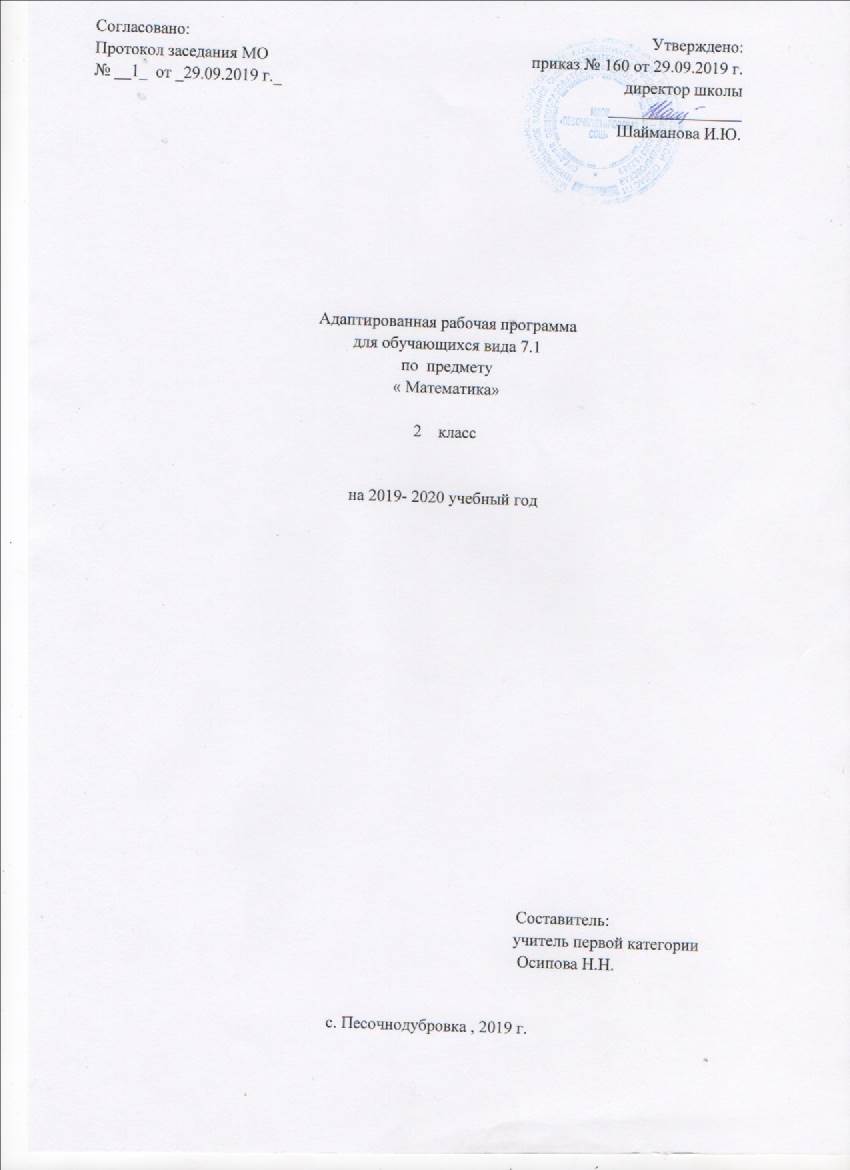 Пояснительная запискаПримерная рабочая программа составлена на основе Федерального государственного образовательного стандарта начального общего образования (ФГОС НОО) обучающихся с ОВЗ, примерной адаптированной основной общеобразовательной программы начального общего образования обучающихся с ЗПР (вариант 7.1). Программа отражает содержание обучения по предмету «Математика» с учетом особых образовательных потребностей обучающихся с ЗПР. Сущность специфических для варианта 7.1 образовательных потребностей в приложении к изучению предмета раскрывается в соответствующих разделах пояснительной записки, учитывается в распределении учебного содержания по годам обучения и в календарно-тематическом планировании.Общая характеристика учебного предмета.Обучение математике является важнейшей составляющей начального общего образования. Этот предмет играет важную роль в формировании у младших школьников умения учиться. Начальное обучение математике закладывает основы для формирования приёмов умственной деятельности: школьники учатся проводить анализ, сравнение, классификацию объектов, устанавливать причинно-следственные связи, закономерности, выстраивать логические цепочки рассуждений. Изучая математику, они усваивают определённые обобщённые знания и способы действий. Универсальные математические способы познания способствуют целостному восприятию мира, позволяют выстраивать модели его отдельных процессов и явлений, а также являются основой формирования универсальных учебных действий. Универсальные учебные действия обеспечивают усвоение предметных знаний и интеллектуальное развитие учащихся, формируют способность к самостоятельному поиску и усвоению новой информации, новых знаний и способов действий, что составляет основу умения учиться. Усвоенные в начальном курсе математики знания и способы действий необходимы не только для дальнейшего успешного изучения математики и других школьных дисциплин, но и для решения многих практических задач во взрослой жизни. Основными целями начального обучения математике являются: Математическое развитие младших школьников. Формирование системы начальных математических знаний. Воспитание интереса к математике, умственной деятельности. Задачи: Овладение началам математики (понятием числа, вычислениями, решением простых арифметических задач и другими); Овладение способностью пользоваться математическими знаниями при решении соответствующих возрасту житейских задач (ориентироваться и использовать меры пространства, времени, температуры и другими в различных видах практической деятельности); Развитие способности использовать некоторые математические знания в жизни. Место курса в учебном планеВ соответствии с федеральным базисным учебным планом и примерными программами начального общего образования на изучение математики во 2 классе отводится 34 недели по 4 часа в неделю. Общий объём учебного времени 136 часов. Описание ценностных ориентиров   содержания учебного предметапонимание математических отношений является средством познания закономерностей существования окружающего мира, фактов, процессов и явлений, происходящих в природе и в обществе (хронология событий, протяжённость по времени, образование целого из частей, изменение формы, размера и т. д.);математические представления о числах, величинах, геометрических фигурах являются условием целостного восприятия творений природы и человека (памятники архитектуры, сокровища искусства и культуры, объекты природы);владение математическим языком, алгоритмами, элементами математической логики позволяет ученику совершенствовать коммуникативную деятельность (аргументировать свою точку зрения, строить логические цепочки рассуждений; опровергать или подтверждать истинность предположения).Личностными результатами является формирование следующих умений: Самостоятельно определять и высказывать самые простые, общие для всех людей правила поведения при совместной работе и сотрудничестве (этические нормы). В предложенных педагогом ситуациях общения и сотрудничества, опираясь на общие для всех простые правила поведения, самостоятельно делать выбор, какой поступок совершить. Метапредметными результатами являются формирование следующих универсальных учебных действий. Регулятивные УУД: Определять цель деятельности на уроке с помощью учителя и самостоятельно. Учиться совместно с учителем обнаруживать и формулировать учебную проблему совместно с учителем Учиться планировать учебную деятельность на уроке. Высказывать свою версию, пытаться предлагать способ её проверки Работая по предложенному плану, использовать необходимые средства (учебник, простейшие приборы и инструменты). Определять успешность выполнения своего задания в диалоге с учителем. Познавательные УУД: Ориентироваться в своей системе знаний: понимать, что нужна дополнительная информация (знания) для решения учебной задачи в один шагДелать предварительный отбор источников информации для решения учебной задачи. Добывать новые знания: находить необходимую информацию как в учебнике, так и в предложенных учителем словарях и энциклопедиях Добывать новые знания: извлекать информацию, представленную в разных формах (текст, таблица, схема, иллюстрация и др.). Перерабатывать полученную информацию: наблюдать и делать самостоятельные выводы. Коммуникативные УУД: Донести свою позицию до других: оформлять свою мысль в устной и письменной речи (на уровне одного предложения или небольшого текста). Слушать и понимать речь других. Вступать в беседу на уроке и в жизни. Совместно договариваться о правилах общения и поведения в школе и следовать им. Предметными результатами являются формирование следующих умений Учащиеся должны уметь: использовать при выполнении заданий названия и последовательность чисел от 1 до 100; использовать при вычислениях на уровне навыка знание табличных случаев сложения однозначных чисел и соответствующих им случаев вычитания в пределах 20; использовать при выполнении арифметических действий названия и обозначения операций умножения и деления; осознанно следовать алгоритму выполнения действий в выражениях со скобками и без них; использовать в речи названия единиц измерения длины, объёма: метр, дециметр, сантиметр, килограмм; читать, записывать и сравнивать числа в пределах 100; осознанно следовать алгоритмам устного и письменного сложения и вычитания чисел в пределах 100; решать задачи в 1-2 действия на сложение и вычитание и простые задачи: а) раскрывающие смысл действий сложения, вычитания, умножения и деления;б) использующие понятия «увеличить в (на)...», «уменьшить в (на)...»; в) на разностное и кратное сравнение; измерять длину данного отрезка, чертить отрезок данной длины; узнавать и называть плоские углы: прямой, тупой и острый; узнавать и называть плоские геометрические фигуры: треугольник, четырёхугольник, пятиугольник, шестиугольник, многоугольник; выделять из множества четырёхугольников прямоугольники, из множества прямоугольников – квадраты; находить периметр многоугольника (треугольника, четырёхугольника). Содержание тем учебного курсаЧисла от 1 до 100. Нумерация Новая счетная единица – десяток. Счет десятками. Образование и названия чисел, их десятичный состав. Запись и чтение чисел. Числа однозначные и двузначные. Порядок следования чисел при счете. Сравнение чисел. Единицы длины: сантиметр, дециметр, миллиметр, метр. Соотношения между ними. Длина ломаной. Периметр многоугольника. Единицы времени: час, минута. Соотношение между ними. Определение времени по часам с точностью до минуты. Монеты (набор и размен). Задачи на нахождение неизвестного слагаемого, неизвестного уменьшаемого и неизвестного вычитаемого. Решение задач в два действия на сложение и вычитание. Практические работы.Единицы длины.Построение отрезков заданной длины.Монеты(набор и размен). Числа от 1 до 100. Сложение и вычитание Устные и письменные приемы сложения и вычитания чисел в пределах 100. Числовое выражение и его значение. Порядок действий в выражениях, содержащих 2 действия (со скобками и без них). Сочетательное свойство сложения. Использование переместительного и сочетательного свойств сложения для рационализации вычислений. Взаимосвязь между компонентами и результатом сложения (вычитания). Проверка сложения и вычитания. Выражения с одной переменной вида. Уравнение. Решение уравнения. Решение уравнений вида 12 + х =12, 25 – х = 20, х – 2 = 8 способом подбора. Углы прямые и не прямые (острые, тупые). Прямоугольник (квадрат). Свойство противоположных сторон прямоугольника. Построение прямого угла, прямоугольника (квадрата) на клетчатой бумаге. Решение задач в одно – два действия на сложение и вычитание. Практические работы. Сумма и разность отрезков.Единицы времени,определение времени по часам с точностью до часа,с точностью доминуты. Прямой угол, получение модели прямого угла; построение прямого угла и прямоугольника на клетчатой бумаге. Числа от 1 до 100. Умножение и деление Конкретный смысл и названия действий умножения и деления. Знаки умножения и деления. Названия компонентов и результата умножения (деления), их использование при чтении и записи выражений. Переместительное свойство умножения. Взаимосвязи между компонентами и результатом действия умножения; их использование при рассмотрении деления с числом 10 и при составлении таблиц умножения и деления с числами 2, 3. Порядок выполнения действий в выражениях, содержащих два – три действия (со скобками и без них). Периметр прямоугольника (квадрата). Решение задач в одно действие на умножение и деление. Итоговое повторение Числа от 1 до 100. Нумерация чисел. Сложение, вычитание, умножение, деление в пределах 100: устные и письменные приемы. Решение задач изученных видов. Требования к уровню подготовки обучающихся к концу второго классаОбучающиеся должны знать: названия и последовательность чисел от 1 до 100; названия компонентов и результатов сложения и вычитания; правила порядка выполнения действий в числовых выражениях в два действия, содержащихсложение и вычитание (со скобками и без них); названия и обозначение действий умножения и деления; таблицу сложения однозначных чисел и соответствующие случаи вычитания учащиеся должныусвоить на уровне автоматизированного навыка. Обучающиеся должны знать: читать, записывать и сравнивать числа в пределах 100; находить сумму и разность чисел в пределах 100: в более легких случаях устно, в более сложных – письменно; находить значения числовых выражений в 2 действия, содержащих сложение и вычитание (со скобками и без них); решать задачи в 1 – 2 действия на сложение и вычитание и задачи в одно действие, раскрывающие конкретный смысл умножения и деления; чертить отрезок заданной длины и измерять длину данного отрезка; находить длину ломаной, состоящей из 3 – 4 звеньев, и периметр многоугольника (треугольника, четырехугольника). Критерии и нормы оценки знаний обучающихсяОсобенности организации контроля по математике. Текущий контроль по математике можно осуществлять как в письменной, так и в устной форме. Письменные работы для текущего контроля рекомендуется проводить не реже одного раза в неделю в форме самостоятельной работы или математического диктанта. Желательно, чтобы работы для текущего контроля состояли из нескольких однотипных заданий, с помощью которых осуществляется всесторонняя проверка только одного определенного умения (например, умения сравнивать натуральные числа, умения находить площадь прямоугольника и др.). Тематический контроль по математике в начальной школе проводится в основном в письменной форме. Для тематических проверок выбираются узловые вопросы программы: приемы устных вычислений, действия с многозначными числами, измерение величин и др. Среди тематических проверочных работ особое место занимают работы, с помощью которых проверяются знания табличных случаев сложения, вычитания, умножения и деления. Для обеспечения самостоятельности учащихся подбирается несколько вариантов работы, каждый из которых содержит 30 примеров (соответственно по 15 на сложение и вычитание или умножение и деление). На выполнение такой работы отводится 5-6 минут урока. Итоговый контроль по математике проводится в форме контрольных работ комбинированного характера (они содержат арифметические задачи, примеры, задания геометрического характера и др.). В этих работах сначала отдельно оценивается выполнение задач, примеров, заданий геометрического характера, а затем выводится итоговая отметка за всю работу. При этом итоговая отметка не выставляется как средний балл, а определяется с учетом тех видов заданий, которые для данной работы являются основными. Классификация ошибок и недочётов, влияющих на снижение оценки. В основе данного оценивания лежат следующие показатели: правильность выполнения и объем выполненного задания. Ошибки: вычислительные ошибки в примерах и задачах;ошибки на незнание порядка выполнения арифметических действий; неправильное решение задачи (пропуск действия, неправильный выбор действий, лишние действия); *не решенная до конца задача или пример; невыполненное задание; незнание или неправильное применение свойств, правил, алгоритмов, существующих зависимостей, лежащих в основе выполнения задания или используемых в ходе его выполнения; неправильный выбор действий, операций; неверные вычисления в случае, когда цель задания - проверка вычислительных умений и навыков; пропуск части математических выкладок, действий, операций, существенно влияющих на получение правильного ответа; несоответствие пояснительного текста, ответа задания, наименования величин выполненным действиям и полученным результатам; несоответствие выполненных измерений и геометрических построений заданным параметрам. Недочеты: неправильное списывание данных (чисел, знаков, обозначений, величин);ошибки в записях математических терминов, символов при оформлении математических выкладок;неверные вычисления в случае, когда цель задания не связана с проверкой вычислительных умений и навыков; нерациональный прием вычислений, не доведение до конца преобразований, наличие записи действий; неправильная постановка вопроса к действию при решении задачи; отсутствие ответа к заданию или ошибки в записи ответа. Устные ответы В основу оценивания устного ответа учащихся положены следующие показатели: правильность, обоснованность, самостоятельность, полнота. Ошибки: неправильный ответ на поставленный вопрос;неумение ответить на поставленный вопрос или выполнить задание без помощи учителя; при правильном выполнении задания не умение дать соответствующие объяснения. Недочеты: неточный или неполный ответ на поставленный вопрос; при правильном ответе неумение самостоятельно или полно обосновать и проиллюстрировать его; неумение точно сформулировать ответ решенной задачи; медленный темп выполнения задания, не являющийся индивидуальной особенностью школьника;неправильное произношение математических терминов. За грамматические ошибки, допущенные в работе, оценка по математике не снижается. За неряшливо оформленную работу, несоблюдение правил каллиграфии оценка по математике снижается на один балл, но не ниже «3». Характеристика цифровой оценки (отметки)«5» («отлично»)–уровень выполнения требований значительно выше удовлетворительного:отсутствие ошибок,как по текущему,так и по предыдущему учебному материалу; не более одного недочета; логичность и полнота изложения. «4» («хорошо»)–уровень выполнения требований выше удовлетворительного:использование дополнительного материала,полнота илогичность раскрытия вопроса; самостоятельность суждений, отражение своего отношения к предмету обсуждения. Наличие 2 – 3 ошибок или 4 – 6 недочетов по текущему учебному материалу;не более 2 ошибок или 4 недочетов по пройденному материалу; незначительные нарушения логики изложения материала; использование нерациональных приемов решения учебной задачи; отдельные неточности в изложении материала. «3» («удовлетворительно») –достаточный минимальный уровень выполнения требований,предъявляемых к конкретной работе;не более 4 – 6 ошибок или 10 недочетов по текущему учебному материалу; не более 3 – 5 ошибок или не более 8 недочетов по пройденному учебному материалу; отдельные нарушения логики изложения материала; неполнота раскрытия вопроса. «2» («неудовлетворительно»)–уровень выполнения требований ниже удовлетворительного:наличие более6ошибок или10недочетов по текущему материалу; более 5 ошибок или более 8 недочетов по пройденному материалу; нарушение логики; неполнота, нераскрытость обсуждаемого вопроса, отсутствие аргументации либо ошибочность ее основных положений. Для учащихся, демонстрирующих незначительную положительную динамику, четвертная и годовая аттестация может проводиться в иных формах: написание рефератов, докладов, сообщений и на основании результатов участия в предметных конкурсах и олимпиадах различных уровней, проектах. Характеристика словесной оценки (оценочное суждение)Словесная оценка есть краткая характеристика результатов учебного труда школьников. Эта форма оценочного суждения позволяет раскрыть перед учеником динамику результатов его учебной деятельности, проанализировать его возможности и прилежание. Особенностью словесной оценки являются ее содержательность, анализ работы школьника, четкая фиксация успешных результатов и раскрытие причин неудач. Причем эти причины не должны касаться личностных характеристик учащегося. Оценочное суждение сопровождает любую отметку в качестве заключения по существу работы, раскрывающего как положительные, так и отрицательные ее стороны, а также пути устранения недочетов и ошибок. Учебно-тематический план.Календарно-тематическое планирование (136 часов)ИО - индивидуальный опросФО - фронтальный опросПР – проверочная работаАД – арифметический диктантСР – самостоятельная работаКР – контрольная работаОписание материально-технического обеспечения образовательного процессаУчебно-методическая литература Рабочая программа «Школа России» 1- 4классы. М.И.Моро и др. Математика. Москва  «Просвещение» 2011г.Моро М.И., С.И.Волкова, С.В.Степанова,  «Математика» учебник для 2 класса: в 2 частях  – М.: Просвещение, 2015- по 112 стр.  Проверочные работы по математике. 2 класс /С.И. Волкова. - М. Просвещение, 2015, 2-ое изд., 63 стр.Бантова, М. А. Математика : методическое пособие : 2 класс / М. А. Бантова, Г. В. Бельтюкова, С. В. Степанова. – М. : Просвещение, 2012.Информационно-коммуникативные средства:Электронное приложение к учебнику «Математика. 2 класс» М. И. Моро и др. (CD).Демонстрационные пособия:демонстрационный материал (картинки предметные, таблицы)объекты, предназначенныедля демонстрации последовательного пересчета от 0 до 20;демонстрационная числовая линейка с делениями от 0 до 100;демонстрационная таблица умножения, магнитная или иная; карточки с целыми числами от 0 до 100; раздаточные материалы для обучения последовательному пересчету от 0 до 10раздаточные материалы для обучения последовательному пересчету от0 до 20;разрезной счётный материал по математике (Приложение к учебнику 1 класса);наборы счётных палочек;набор предметных картинок;наборное полотно;наглядные пособия для изучения состава чисел (карточки с цифрами и другими знаками).наборы муляжей овощей и фруктов.геометрические тела: куб, шар, конус, прямоугольныйпараллелепипед, пирамиду, цилиндр.демонстрационные измерительные инструменты: оцифрованная линейка, циркуль, транспортир, наборы угольниковТаблицы по математике:Нумерация многозначных чиселНахождение неизвестного слагаемогоНахождение неизвестных компонентов при деленииНахождение неизвестного множителяНахождение неизвестных компонентов при вычисленииТочки и линииУглыТаблица умноженияДроби. Получение и обозначение дробейТаблица мерТехнические средства обучения:КомпьютерПринтерКлассная доска с магнитной поверхностьюИнтернет-ресурсы:Единая коллекция Цифровых Образовательных Ресурсов: http://school-collection.edu.ruСправочно-информационный Интернет-портал: http://www.gramota.ruСайт «Начальная школа» http://1-4.prosv.ru;   http://www.smolpk.ruЯ иду на урок (начальная школа, материалы к уроку) : http://nsc.1september.ru/urokПрезентации уроков «Начальная школа»: http://nachalka.info/about/193№п/пНаименование разделов, темКол-во часовВ том числе, количество часов на проведениеВ том числе, количество часов на проведениеВ том числе, количество часов на проведениеВ том числе, количество часов на проведениеВ том числе, количество часов на проведение№п/пНаименование разделов, темКол-во часовКонтрольные работыПроверочные работыСамостоятельные работытесты1Числа от 1 до 100. Нумерация.18ч2312 Числа от 1 до 100. Сложение и вычитание.44ч23433Сложение и вычитание чисел от 1 до 100. (письменные вычисления)29ч11424Умножение и деление27ч2215Табличное умножение и деление18ч1116ИТОГО136ч87127№ урока№ урока№ урока№ урока№ урока№ урока№ урока№ урока№ урокаТема урокаОсновные виды учебной деятельности обучающихсяВиды контроляВиды контролядатадата1 раздел. Числа от 1 до 100. Нумерация. 18 час. 1 раздел. Числа от 1 до 100. Нумерация. 18 час. 1 раздел. Числа от 1 до 100. Нумерация. 18 час. 1 раздел. Числа от 1 до 100. Нумерация. 18 час. 1 раздел. Числа от 1 до 100. Нумерация. 18 час. 1 раздел. Числа от 1 до 100. Нумерация. 18 час. 1 раздел. Числа от 1 до 100. Нумерация. 18 час. 1 раздел. Числа от 1 до 100. Нумерация. 18 час. 1 раздел. Числа от 1 до 100. Нумерация. 18 час. 1 раздел. Числа от 1 до 100. Нумерация. 18 час. 1 раздел. Числа от 1 до 100. Нумерация. 18 час. 1 раздел. Числа от 1 до 100. Нумерация. 18 час. 1 раздел. Числа от 1 до 100. Нумерация. 18 час. 1 раздел. Числа от 1 до 100. Нумерация. 18 час. 1 раздел. Числа от 1 до 100. Нумерация. 18 час. 1 раздел. Числа от 1 до 100. Нумерация. 18 час. 1 раздел. Числа от 1 до 100. Нумерация. 18 час. 111111111Вводный инструктаж по ТБ и ПБ № 29, № 1. Повторение изученного.Числа от 1 до 20.Ориентирование  в своей системе знаний: понимание, что нужна  дополнительная информация (знания) для решения учебной  задачи в один шаг. ТекущийФОТекущийФО222222222Вводный инструктаж по ТБ и ПБ № 29, № 1. Повторение изученного.Числа от 1 до 20.Ориентирование  в своей системе знаний: понимание, что нужна  дополнительная информация (знания) для решения учебной  задачи в один шаг. ТекущийФОТекущийФО333333333Десяток. Счёт десятками до 100.Знакомство с образованием и названием и последовательностью двузначных чисел. ТекущийИОТекущийИО444444444Числа от 11 до 100. Образование чисел.Приемы сложения и вычитания чисел в пределах 100, основанные  на знании десятичного состава чиселТекущийИОТекущийИО555555555Числа от  11 до 100. Поместное значение чисел.Знакомство с понятиями «однозначные» и «двузначные числа»; Определение поместного значения цифр; ТекущийкарточкаТекущийкарточка666666666Однозначные и двузначные числаСравнение чисел и запись результата сравнения. ТекущийкарточкаТекущийкарточка777777777Миллиметр. Конструирование коробочки для мелких предметов.Закрепление.Знакомство с новой единицей измерения длины – миллиметром; сравнение именованных чисел, решение задач. Практическая работаТекущийкарточкаТекущийкарточка888888888Миллиметр. Конструирование коробочки для мелких предметов.Закрепление.Знакомство с новой единицей измерения длины – миллиметром; сравнение именованных чисел, решение задач. Практическая работаТекущийкарточкаТекущийкарточка999999999Входная контрольная работа № 1. Проверка знаний за курс математики  1 класса.Текущий КРТекущий КР101010101010101010Анализ контрольной работы.Наименьшее трехзначное число. Сотня.Выполнение работы над ошибками; Знакомство с образованием и записью наименьшего трёхзначного числа;ТекущийИОТекущийИО111111111111111111Метр. Таблица мер длины.Знакомство с новой единицей измерения длины – метром;ТекущийИОТекущийИО121212121212121212Сложение и вычитание вида 30 + 5, 35 – 30, 35 – 5Выполнение сложения и вычитания вида: 30 + 5, 35 – 5, 35 – 30ТекущийкарточкаТекущийкарточка131313131313131313Замена двузначного числа суммой разрядных слагаемыхЗамена двузначного числа суммой разрядных слагаемых.ТекущийСРТекущийСР141414141414141414Единицы стоимости. Рубль. Копейка. Практическая работаЗнакомство с единицами стоимости – рублём и копейкой; Сравнение стоимости предметов в пределах 100 р.Практическая работа.ТекущийкарточкаТекущийкарточка151515151515151515Странички для любознательных.Повторение и обобщение изученного материала, ТекущийИОТекущийИО1616161616161616Что узнали? Чему научились?Проверочная работа по теме «Числа от 1 до 100. Нумерация»Что узнали? Чему научились?Проверочная работа по теме «Числа от 1 до 100. Нумерация»Повторение единиц стоимости; установление зависимости между величинами, характеризующими процесс «купли-продажи» ТекущийФОТекущийФО1717171717171717Контрольная работа № 2 по теме «Числа от 1 до 100. Нумерация»Контрольная работа № 2 по теме «Числа от 1 до 100. Нумерация»Проверка знаний и умений по теме.Текущий КРТекущий КР1818181818181818Анализ контрольной работы. Странички для любознательных.Анализ контрольной работы. Странички для любознательных.Выполнение работы над ошибками; ТекущийИОТекущийИО2 раздел. Числа от 1 до 100. Сложение и вычитание. 46 часов.2 раздел. Числа от 1 до 100. Сложение и вычитание. 46 часов.2 раздел. Числа от 1 до 100. Сложение и вычитание. 46 часов.2 раздел. Числа от 1 до 100. Сложение и вычитание. 46 часов.2 раздел. Числа от 1 до 100. Сложение и вычитание. 46 часов.2 раздел. Числа от 1 до 100. Сложение и вычитание. 46 часов.2 раздел. Числа от 1 до 100. Сложение и вычитание. 46 часов.2 раздел. Числа от 1 до 100. Сложение и вычитание. 46 часов.2 раздел. Числа от 1 до 100. Сложение и вычитание. 46 часов.2 раздел. Числа от 1 до 100. Сложение и вычитание. 46 часов.2 раздел. Числа от 1 до 100. Сложение и вычитание. 46 часов.2 раздел. Числа от 1 до 100. Сложение и вычитание. 46 часов.2 раздел. Числа от 1 до 100. Сложение и вычитание. 46 часов.2 раздел. Числа от 1 до 100. Сложение и вычитание. 46 часов.2 раздел. Числа от 1 до 100. Сложение и вычитание. 46 часов.2 раздел. Числа от 1 до 100. Сложение и вычитание. 46 часов.2 раздел. Числа от 1 до 100. Сложение и вычитание. 46 часов.19191919191919Задачи, обратные данной.Задачи, обратные данной.Задачи, обратные данной.Знакомство с понятием «обратные задачи»; Объяснение хода решения задачи.Знакомство с понятием «обратные задачи»; Объяснение хода решения задачи.ТекущийФОТекущийФО20202020202020Сумма и разность отрезковСумма и разность отрезковСумма и разность отрезковВыполнение сложения и вычитания длин отрезков; Выполнение сложения и вычитания длин отрезков; ТекущийФОТекущийФО21212121212121Задачи на нахождение неизвестного уменьшаемогоЗадачи на нахождение неизвестного уменьшаемогоЗадачи на нахождение неизвестного уменьшаемогоЗнакомство с задачами на нахождение неизвестного уменьшаемого; Знакомство с задачами на нахождение неизвестного уменьшаемого; ТекущийФОТекущийФО22222222222222Задачи на нахождение неизвестного  вычитаемогоЗадачи на нахождение неизвестного  вычитаемогоЗадачи на нахождение неизвестного  вычитаемогоЗнакомство с задачами на нахождение неизвестного вычитаемого; Знакомство с задачами на нахождение неизвестного вычитаемого; ТекущийФОТекущийФО23232323232323Закрепление пройденного. Решение задач.Закрепление пройденного. Решение задач.Закрепление пройденного. Решение задач.Объяснение хода решения задачи. Выявление и устранение ошибок в ходе решения задачи и в вычислениях при решении задачи.Объяснение хода решения задачи. Выявление и устранение ошибок в ходе решения задачи и в вычислениях при решении задачи.ТекущийкарточкаТекущийкарточка24242424242424Единицы времени. Час. Минута.Единицы времени. Час. Минута.Единицы времени. Час. Минута.Знакомство с новой величиной -  единицы времени – час и минута; Определение по часам время с точностью до минуты.Знакомство с новой величиной -  единицы времени – час и минута; Определение по часам время с точностью до минуты.ТекущийИОТекущийИО25252525252525Длина ломанойДлина ломанойДлина ломанойЗнакомство с двумя способами нахождения длины ломаной; Нахождение длины ломанойЗнакомство с двумя способами нахождения длины ломаной; Нахождение длины ломанойТекущийИОТекущийИО26262626262626Закрепление пройденногоЗакрепление пройденногоЗакрепление пройденногоПроверка знаний и умений по теме.Проверка знаний и умений по теме.ТекущийПРТекущийПР27272727272727Страничка для любознательныхСтраничка для любознательныхСтраничка для любознательных Анализ ошибок, допущенных в контрольной работе, и выявление их причины; выполнение работы над ошибками;  Анализ ошибок, допущенных в контрольной работе, и выявление их причины; выполнение работы над ошибками; ТекущийИОТекущийИО28282828282828Порядок выполнения действий. СкобкиПорядок выполнения действий. СкобкиПорядок выполнения действий. СкобкиЗнакомство с порядком выполнения действий при вычислении; нахождение значения выражений со скобками; Знакомство с порядком выполнения действий при вычислении; нахождение значения выражений со скобками; ТекущийкарточкаТекущийкарточка29292929292929Числовые выраженияЧисловые выраженияЧисловые выраженияЧтение и запись числовых выражений в два действия, нахождение значений выражений со скобками и без нихЧтение и запись числовых выражений в два действия, нахождение значений выражений со скобками и без нихТекущийФОТекущийФО303030303030Сравнение числовых выраженийСравнение числовых выраженийСравнение числовых выраженийСравнение числовых выраженийСравнение двух числовых выражений.                                    Сравнение двух числовых выражений.                                    ТекущийФОТекущийФО313131313131Периметр многоугольникаПериметр многоугольникаПериметр многоугольникаПериметр многоугольникаЗнакомство с понятием «периметр многоугольника»; нахождение периметра многоугольника.                             Знакомство с понятием «периметр многоугольника»; нахождение периметра многоугольника.                             ТекущийИОТекущийИО323232323232Свойства сложенияСвойства сложенияСвойства сложенияСвойства сложенияЗнакомство  и применение переместительного и сочетательного свойства сложенияЗнакомство  и применение переместительного и сочетательного свойства сложенияТекущийИОТекущийИО333333333333Свойства сложенияСвойства сложенияСвойства сложенияСвойства сложенияЗнакомство  и применение переместительного и сочетательного свойства сложенияЗнакомство  и применение переместительного и сочетательного свойства сложенияТекущийИОТекущийИО343434343434Закрепление изученного.Закрепление изученного.Закрепление изученного.Закрепление изученного.Повторение и обобщение изученного материала; Повторение и обобщение изученного материала; ТекущийкарточкаТекущийкарточка353535353535Контрольная работа № 3  по теме «Единицы длины и времени»Контрольная работа № 3  по теме «Единицы длины и времени»Контрольная работа № 3  по теме «Единицы длины и времени»Контрольная работа № 3  по теме «Единицы длины и времени»Текущий     КР № 3(за четверть)Текущий     КР № 3(за четверть)363636363636Анализ контрольной работы.                                                                 Наш проект: «Узоры и орнаменты на посуде»Анализ контрольной работы.                                                                 Наш проект: «Узоры и орнаменты на посуде»Анализ контрольной работы.                                                                 Наш проект: «Узоры и орнаменты на посуде»Анализ контрольной работы.                                                                 Наш проект: «Узоры и орнаменты на посуде»Подготовка  к выполнению проекта; Составление узоров и орнаментов.Подготовка  к выполнению проекта; Составление узоров и орнаментов.ТекущийпроектТекущийпроект373737373737Страничка для любознательных.Страничка для любознательных.Страничка для любознательных.Страничка для любознательных.Повторение и обобщение изученного материала; Повторение и обобщение изученного материала; ТекущийИОТекущийИО383838383838Что узнали. Чему научились.Что узнали. Чему научились.Что узнали. Чему научились.Что узнали. Чему научились.Повторение и обобщение материала, изученного на предыдущих уроках; Повторение и обобщение материала, изученного на предыдущих уроках; ТекущийАДТекущийАД393939393939Что узнали. Чему научились.Что узнали. Чему научились.Что узнали. Чему научились.Что узнали. Чему научились.Повторение и обобщение материала, изученного на предыдущих уроках; Повторение и обобщение материала, изученного на предыдущих уроках; ТекущийАДТекущийАД404040404040Подготовка к изучению устных приёмов вычисленийПодготовка к изучению устных приёмов вычисленийПодготовка к изучению устных приёмов вычисленийПодготовка к изучению устных приёмов вычисленийПодготовка к восприятию новой темы; Знакомство с приёмом вычислений определённого вида. Выполнение устного сложения и вычитания чисел в пределах 100.Подготовка к восприятию новой темы; Знакомство с приёмом вычислений определённого вида. Выполнение устного сложения и вычитания чисел в пределах 100.414141414141Приёмы вычислений вида 36 + 2;  36 + 20 Приёмы вычислений вида 36 + 2;  36 + 20 Приёмы вычислений вида 36 + 2;  36 + 20 Приёмы вычислений вида 36 + 2;  36 + 20 Подготовка к восприятию новой темы; Знакомство с приёмом вычислений определённого вида. Выполнение устного сложения и вычитания чисел в пределах 100.Подготовка к восприятию новой темы; Знакомство с приёмом вычислений определённого вида. Выполнение устного сложения и вычитания чисел в пределах 100.424242424242Приёмы вычислений вида 36 – 2; 36 – 20,Приёмы вычислений вида 36 – 2; 36 – 20,Приёмы вычислений вида 36 – 2; 36 – 20,Приёмы вычислений вида 36 – 2; 36 – 20,Подготовка к восприятию новой темы; Знакомство с приёмом вычислений определённого вида. Выполнение устного сложения и вычитания чисел в пределах 100.Подготовка к восприятию новой темы; Знакомство с приёмом вычислений определённого вида. Выполнение устного сложения и вычитания чисел в пределах 100.434343434343Приёмы вычислений вида 26 + 4Приёмы вычислений вида 26 + 4Приёмы вычислений вида 26 + 4Приёмы вычислений вида 26 + 4444444444444Приёмы вычислений вида 30 – 7Приёмы вычислений вида 30 – 7Приёмы вычислений вида 30 – 7Приёмы вычислений вида 30 – 7454545454545Приёмы вычислений вида 60 – 24Приёмы вычислений вида 60 – 24Приёмы вычислений вида 60 – 24Приёмы вычислений вида 60 – 24464646464646Закрепление изученного. Решение задач. Закрепление изученного. Решение задач. Закрепление изученного. Решение задач. Закрепление изученного. Решение задач. Повторение и обобщение изученного материала; совершенствование вычислительных навыков и умений; ТекущийСРТекущийСР474747474747Закрепление изученного. Решение задач. Закрепление изученного. Решение задач. Закрепление изученного. Решение задач. Закрепление изученного. Решение задач. Повторение и обобщение изученного материала; совершенствование вычислительных навыков и умений; ТекущийСРТекущийСР484848484848Закрепление изученного. Решение задач. Закрепление изученного. Решение задач. Закрепление изученного. Решение задач. Закрепление изученного. Решение задач. Повторение и обобщение изученного материала; совершенствование вычислительных навыков и умений; ТекущийСРТекущийСР494949494949Приёмы вычислений  вида 26 + 7Приёмы вычислений  вида 26 + 7Приёмы вычислений  вида 26 + 7Приёмы вычислений  вида 26 + 7Знакомство с приёмом вычислений определённого вида; Выполнение устного сложения и вычитания чисел в пределах 100 ТекущийФОТекущийФО505050505050Приёмы вычислений  вида 35 – 7Приёмы вычислений  вида 35 – 7Приёмы вычислений  вида 35 – 7Приёмы вычислений  вида 35 – 7Знакомство с приёмом вычислений определённого вида; Выполнение устного сложения и вычитания чисел в пределах 100 ТекущийФОТекущийФО515151515151Закрепление изученногоЗакрепление изученногоЗакрепление изученногоЗакрепление изученногоПовторение и обобщение изученного материала; совершенствование вычислительных навыков и умений; ТекущийтестТекущийтест525252525252Страничка для любознательных. Страничка для любознательных. Страничка для любознательных. Страничка для любознательных. Повторение и обобщение изученного материала; совершенствование вычислительных навыков и умений; ТекущийФОТекущийФО535353535353Что узнали. Чему научились.Что узнали. Чему научились.Что узнали. Чему научились.Что узнали. Чему научились.Повторение и обобщение изученного материала; совершенствование вычислительных навыков и умений; ТекущийАДТекущийАД545454545454Контрольная работа № 4 по теме «Числа от 1 до 100.  Сложение и вычитание».Контрольная работа № 4 по теме «Числа от 1 до 100.  Сложение и вычитание».Контрольная работа № 4 по теме «Числа от 1 до 100.  Сложение и вычитание».Контрольная работа № 4 по теме «Числа от 1 до 100.  Сложение и вычитание».Проверка умения выполнять вычисления изученных видов Текущий КРТекущий КР555555555555Анализ контрольной работы. Буквенные выраженияАнализ контрольной работы. Буквенные выраженияАнализ контрольной работы. Буквенные выраженияАнализ контрольной работы. Буквенные выраженияВыполнение работы над ошибками; Знакомство с понятием «буквенные выражения»; чтение и запись буквенных  выражений, нахождение их значения.ТекущийФОТекущийФО565656565656Буквенные выражения. Закрепление.Буквенные выражения. Закрепление.Буквенные выражения. Закрепление.Буквенные выражения. Закрепление.Нахождение значения буквенного выражения при заданных значениях буквы, ТекущийтестТекущийтест575757575757Уравнение. Решение уравнений методом подбораУравнение. Решение уравнений методом подбораУравнение. Решение уравнений методом подбораУравнение. Решение уравнений методом подбораЗнакомство с понятием «уравнение»; чтение, запись и решение уравнения;  Решение уравнения вида: 12 + х = 12, 25 – х = 20, х – 2 = 8, подбирая значение неизвестного.ТекущийФОкарточкаТекущийФОкарточка585858585858Проверка сложенияПроверка сложенияПроверка сложенияПроверка сложенияИспользование различных приемов проверки сложения, правильности выполненных вычислений.ТекущийФОТекущийФО595959595959Проверка вычитанияПроверка вычитанияПроверка вычитанияПроверка вычитанияИспользование различных приемов проверки вычитания, правильности выполненных вычислений.ТекущийФОТекущийФО606060606060Закрепление изученного.Закрепление изученного.Закрепление изученного.Закрепление изученного.Сравнение разных способов вычислений, выбор наиболее удобного.ТекущийИОТекущийИО616161616161Контрольная работа № 5.за 1 полугодие. Контрольная работа № 5.за 1 полугодие. Контрольная работа № 5.за 1 полугодие. Контрольная работа № 5.за 1 полугодие. Оценивание результатов продвижения по теме, проявление личностной заинтересованности в приобретении и расширении знаний и способов действий. ТекущийКРТекущийКР626262626262Анализ контрольной работы. Закрепление изученного по теме «Сложение и вычитание чисел от 1 до 100»Анализ контрольной работы. Закрепление изученного по теме «Сложение и вычитание чисел от 1 до 100»Анализ контрольной работы. Закрепление изученного по теме «Сложение и вычитание чисел от 1 до 100»Анализ контрольной работы. Закрепление изученного по теме «Сложение и вычитание чисел от 1 до 100»Использование различных приемов проверки вычитания, правильности выполненных вычислений.ТекущийФОТекущийФО6363636363Решение задач и уравнений.Решение задач и уравнений.Решение задач и уравнений.Решение задач и уравнений.Решение задач и уравнений.Сравнение разных способов вычислений, выбор наиболее удобного.ТекущийИОТекущийИО3 раздел. Сложение и вычитание чисел от 1 до 100.  Письменные вычисления. 29 часов.3 раздел. Сложение и вычитание чисел от 1 до 100.  Письменные вычисления. 29 часов.3 раздел. Сложение и вычитание чисел от 1 до 100.  Письменные вычисления. 29 часов.3 раздел. Сложение и вычитание чисел от 1 до 100.  Письменные вычисления. 29 часов.3 раздел. Сложение и вычитание чисел от 1 до 100.  Письменные вычисления. 29 часов.3 раздел. Сложение и вычитание чисел от 1 до 100.  Письменные вычисления. 29 часов.3 раздел. Сложение и вычитание чисел от 1 до 100.  Письменные вычисления. 29 часов.3 раздел. Сложение и вычитание чисел от 1 до 100.  Письменные вычисления. 29 часов.3 раздел. Сложение и вычитание чисел от 1 до 100.  Письменные вычисления. 29 часов.3 раздел. Сложение и вычитание чисел от 1 до 100.  Письменные вычисления. 29 часов.3 раздел. Сложение и вычитание чисел от 1 до 100.  Письменные вычисления. 29 часов.3 раздел. Сложение и вычитание чисел от 1 до 100.  Письменные вычисления. 29 часов.3 раздел. Сложение и вычитание чисел от 1 до 100.  Письменные вычисления. 29 часов.3 раздел. Сложение и вычитание чисел от 1 до 100.  Письменные вычисления. 29 часов.3 раздел. Сложение и вычитание чисел от 1 до 100.  Письменные вычисления. 29 часов.3 раздел. Сложение и вычитание чисел от 1 до 100.  Письменные вычисления. 29 часов.6464646464Сложение вида 45 + 23Сложение вида 45 + 23Сложение вида 45 + 23Сложение вида 45 + 23Сложение вида 45 + 23Применение письменных приемов сложения и вычитания двузначных чисел с записью вычислений столбиком, выполнение вычислений и проверки.                                        ТекущийФОТекущийФО6565656565Вычитание вида 57–26Вычитание вида 57–26Вычитание вида 57–26Вычитание вида 57–26Вычитание вида 57–26Применение письменных приемов сложения и вычитания двузначных чисел с записью вычислений столбиком, выполнение вычислений и проверки.                                        ТекущийФОТекущийФО6666666666Проверка сложения и вычитания Проверка сложения и вычитания Проверка сложения и вычитания Проверка сложения и вычитания Проверка сложения и вычитания Применение письменных приемов сложения и вычитания двузначных чисел с записью вычислений столбиком, выполнение вычислений и проверки.                                        ТекущийИОТекущийИО6767676767Закрепление изученного. Закрепление изученного. Закрепление изученного. Закрепление изученного. Закрепление изученного. Применение письменных приемов сложения и вычитания двузначных чисел с записью вычислений столбиком, выполнение вычислений и проверки.                                        ТекущийтестТекущийтест6868686868Угол. Виды углов. Угол. Виды углов. Угол. Виды углов. Угол. Виды углов. Угол. Виды углов. Формирование представления о видах углов; Различие прямого, тупого и острого углов.                                                    Чертёж углов разных видов на клетчатой бумаге.                         ТекущийИОТекущийИО6969696969Закрепление изученного.Закрепление изученного.Закрепление изученного.Закрепление изученного.Закрепление изученного.Совершенствование вычислительных навыков и умений, решение задач; ТекущийтестТекущийтест7070707070Сложение вида 37 + 48Сложение вида 37 + 48Сложение вида 37 + 48Сложение вида 37 + 48Сложение вида 37 + 48Применение письменных приемов сложения и вычитания двузначных чисел с записью вычислений столбиком, выполнение вычислений и проверки.                                       ТекущийФОТекущийФО7171717171Сложение вида 37 + 53Сложение вида 37 + 53Сложение вида 37 + 53Сложение вида 37 + 53Сложение вида 37 + 53Применение письменных приемов сложения и вычитания двузначных чисел с записью вычислений столбиком, выполнение вычислений и проверки.                                       ТекущийФОТекущийФО7272727272ПрямоугольникЗакрепление изученного.ПрямоугольникЗакрепление изученного.ПрямоугольникЗакрепление изученного.ПрямоугольникЗакрепление изученного.ПрямоугольникЗакрепление изученного.Выделение прямоугольника (квадрата) из множества четырехугольников.   Чертёж прямоугольника (квадрата) на клетчатой бумаге.                            ТекущийПРТекущийПР7373737373ПрямоугольникЗакрепление изученного.ПрямоугольникЗакрепление изученного.ПрямоугольникЗакрепление изученного.ПрямоугольникЗакрепление изученного.ПрямоугольникЗакрепление изученного.Выделение прямоугольника (квадрата) из множества четырехугольников.   Чертёж прямоугольника (квадрата) на клетчатой бумаге.                            ТекущийПРТекущийПР7474747474Сложение вида  87 + 13Сложение вида  87 + 13Сложение вида  87 + 13Сложение вида  87 + 13Сложение вида  87 + 13Применение письменных приемов сложения и вычитания двузначных чисел с записью вычислений столбиком, выполнение вычислений и проверки.                                       ТекущийФОТекущийФО7575757575Закрепление изученного. Решение задач.Закрепление изученного. Решение задач.Закрепление изученного. Решение задач.Закрепление изученного. Решение задач.Закрепление изученного. Решение задач.Применение письменных приемов сложения и вычитания двузначных чисел с записью вычислений столбиком, выполнение вычислений и проверки.                                       ТекущийФОТекущийФО7676767676Вычисления вида 32 + 8, 40-8 Вычисления вида 32 + 8, 40-8 Вычисления вида 32 + 8, 40-8 Вычисления вида 32 + 8, 40-8 Вычисления вида 32 + 8, 40-8 Применение письменных приемов сложения и вычитания двузначных чисел с записью вычислений столбиком, выполнение вычислений и проверки.                                       ТекущийФОТекущийФО7777777777Вычитание вида 50 – 24. Вычитание вида 50 – 24. Вычитание вида 50 – 24. Вычитание вида 50 – 24. Вычитание вида 50 – 24. Применение письменных приемов сложения и вычитания двузначных чисел с записью вычислений столбиком, выполнение вычислений и проверки.                                       ТекущийФОТекущийФО7878787878Страничка для любознательных.Страничка для любознательных.Страничка для любознательных.Страничка для любознательных.Страничка для любознательных.Повторение и обобщение изученного материала; ТекущийИОТекущийИО7979797979Что узнали?  Чему научились?  Что узнали?  Чему научились?  Что узнали?  Чему научились?  Что узнали?  Чему научились?  Что узнали?  Чему научились?  Закрепление знаний, умений и навыков, полученных на предыдущих уроках.ТекущийкарточкаТекущийкарточка8080808080Что узнали?  Чему научились?  Что узнали?  Чему научились?  Что узнали?  Чему научились?  Что узнали?  Чему научились?  Что узнали?  Чему научились?  Закрепление знаний, умений и навыков, полученных на предыдущих уроках.ТекущийкарточкаТекущийкарточка81818181Контрольная  работа № 6.  по теме «Письменные приёмы сложения и вычитания»Контрольная  работа № 6.  по теме «Письменные приёмы сложения и вычитания»Контрольная  работа № 6.  по теме «Письменные приёмы сложения и вычитания»Контрольная  работа № 6.  по теме «Письменные приёмы сложения и вычитания»Контрольная  работа № 6.  по теме «Письменные приёмы сложения и вычитания»Контрольная  работа № 6.  по теме «Письменные приёмы сложения и вычитания»Проверка умения выполнять вычисления изученных видов, решение текстовых задач и уравнений, вычисление периметра фигуры.ТекущийКРТекущийКР82828282Анализ контрольной работы. Страничка для любознательныхАнализ контрольной работы. Страничка для любознательныхАнализ контрольной работы. Страничка для любознательныхАнализ контрольной работы. Страничка для любознательныхАнализ контрольной работы. Страничка для любознательныхАнализ контрольной работы. Страничка для любознательныхСовершенствование вычислительных навыков и умения решать задачи; развитие познавательной активности.ТекущийФОТекущийФО83838383Вычитание вида 52 – 24Вычитание вида 52 – 24Вычитание вида 52 – 24Вычитание вида 52 – 24Вычитание вида 52 – 24Вычитание вида 52 – 24Знакомство с приёмом вычитания из круглых чисел; выполнение вычислений вида  52 – 24; ТекущийФОТекущийФО84848484Закрепление изученногоЗакрепление изученногоЗакрепление изученногоЗакрепление изученногоЗакрепление изученногоЗакрепление изученногоВыполнение письменных вычислений изученных видов; решение  задач; ТекущийСРТекущийСР85858585Закрепление изученногоЗакрепление изученногоЗакрепление изученногоЗакрепление изученногоЗакрепление изученногоЗакрепление изученногоВыполнение письменных вычислений изученных видов; решение  задач; ТекущийСРТекущийСР86868686Свойство противоположных сторон прямоугольника Свойство противоположных сторон прямоугольника Свойство противоположных сторон прямоугольника Свойство противоположных сторон прямоугольника Свойство противоположных сторон прямоугольника Свойство противоположных сторон прямоугольника Знакомство со свойством противоположных сторон прямоугольника; письменное сложение и вычитание чисел  в пределах 100, решение задач; ТекущийИОТекущийИО87878787Закрепление изученного. Закрепление изученного. Закрепление изученного. Закрепление изученного. Закрепление изученного. Закрепление изученного. Выполнение арифметических действий, решение задач; ТекущийтестТекущийтест88888888Квадрат.  Квадрат.  Квадрат.  Квадрат.  Квадрат.  Квадрат.  Знакомство с квадратом как частным случаем прямоугольника; Чертёж квадрата на клетчатой бумаге, решение задач на нахождение длин сторон квадрата; ТекущийИОТекущийИО89898989Квадрат.  Квадрат.  Квадрат.  Квадрат.  Квадрат.  Квадрат.  Знакомство с квадратом как частным случаем прямоугольника; Чертёж квадрата на клетчатой бумаге, решение задач на нахождение длин сторон квадрата; ТекущийИОТекущийИО90909090Наши проекты. «Оригами».Наши проекты. «Оригами».Наши проекты. «Оригами».Наши проекты. «Оригами».Наши проекты. «Оригами».Наши проекты. «Оригами».Чтение знаков и символов, показывающих как работать с бумагой при изготовлении изделий по технике «Оригами».   ТекущийпроектТекущийпроект91919191Страничка для любознательных.Страничка для любознательных.Страничка для любознательных.Страничка для любознательных.Страничка для любознательных.Страничка для любознательных.Текущий          ФО92929292Что узнали? Чему научились? Что узнали? Чему научились? Что узнали? Чему научились? Что узнали? Чему научились? Что узнали? Чему научились? Что узнали? Чему научились? Повторение и обобщение изученного материала; ТекущийИОТекущийИО93939393Контрольная работа № 6.  по теме «Письменные приёмы сложения и вычитания чисел от 1 до 100»Контрольная работа № 6.  по теме «Письменные приёмы сложения и вычитания чисел от 1 до 100»Контрольная работа № 6.  по теме «Письменные приёмы сложения и вычитания чисел от 1 до 100»Контрольная работа № 6.  по теме «Письменные приёмы сложения и вычитания чисел от 1 до 100»Контрольная работа № 6.  по теме «Письменные приёмы сложения и вычитания чисел от 1 до 100»Контрольная работа № 6.  по теме «Письменные приёмы сложения и вычитания чисел от 1 до 100»Проверка умения выполнять вычисления изученных видов, решать текстовые задачи и уравнения, вычислять периметр фигуры.Текущий КРТекущий КР94949494Анализ контрольной работы.Анализ контрольной работы.Анализ контрольной работы.Анализ контрольной работы.Анализ контрольной работы.Анализ контрольной работы.Выполнение работы над ошибками ТекущийИОТекущийИО4 раздел. Умножение и деление. 25 часов.4 раздел. Умножение и деление. 25 часов.4 раздел. Умножение и деление. 25 часов.4 раздел. Умножение и деление. 25 часов.4 раздел. Умножение и деление. 25 часов.4 раздел. Умножение и деление. 25 часов.4 раздел. Умножение и деление. 25 часов.4 раздел. Умножение и деление. 25 часов.4 раздел. Умножение и деление. 25 часов.4 раздел. Умножение и деление. 25 часов.4 раздел. Умножение и деление. 25 часов.4 раздел. Умножение и деление. 25 часов.4 раздел. Умножение и деление. 25 часов.4 раздел. Умножение и деление. 25 часов.4 раздел. Умножение и деление. 25 часов.4 раздел. Умножение и деление. 25 часов.4 раздел. Умножение и деление. 25 часов.95959595Конкретный смысл действия умноженияКонкретный смысл действия умноженияКонкретный смысл действия умноженияКонкретный смысл действия умноженияКонкретный смысл действия умноженияКонкретный смысл действия умноженияЗамена суммы одинаковых слагаемых произведением, произведение - суммой одинаковых слагаемых (если возможно).ТекущийФОТекущийФО96969696Конкретный смысл действия умноженияКонкретный смысл действия умноженияКонкретный смысл действия умноженияКонкретный смысл действия умноженияКонкретный смысл действия умноженияКонкретный смысл действия умноженияЗамена суммы одинаковых слагаемых произведением, произведение - суммой одинаковых слагаемых (если возможно).ТекущийФОТекущийФО979797Вычисление результата умножения с помощью сложения Вычисление результата умножения с помощью сложения Вычисление результата умножения с помощью сложения Вычисление результата умножения с помощью сложения Вычисление результата умножения с помощью сложения Вычисление результата умножения с помощью сложения Вычисление результата умножения с помощью сложения Замена суммы одинаковых слагаемых произведением, произведение - суммой одинаковых слагаемых (если возможно).ТекущийФОТекущийФО989898Задачи на умножение Задачи на умножение Задачи на умножение Задачи на умножение Задачи на умножение Задачи на умножение Задачи на умножение Решение текстовых задач на умножение; ТекущийИОТекущийИО999999Периметр прямоугольника Периметр прямоугольника Периметр прямоугольника Периметр прямоугольника Периметр прямоугольника Периметр прямоугольника Периметр прямоугольника Нахождение периметра прямоугольника.ТекущийСРТекущийСР100100100Умножение единицы и нуля Умножение единицы и нуля Умножение единицы и нуля Умножение единицы и нуля Умножение единицы и нуля Умножение единицы и нуля Умножение единицы и нуля Знакомство с приёмами умножения нуля и единицы на любое число;  Умножение 1 и 0 на число.ТекущийкарточкаТекущийкарточка101101101Названия компонентов и результата умножения Названия компонентов и результата умножения Названия компонентов и результата умножения Названия компонентов и результата умножения Названия компонентов и результата умножения Названия компонентов и результата умножения Названия компонентов и результата умножения Знакомство с названиями компонентов, результата умножения и соответствующего выражения; ТекущийИОТекущийИО102102102Закрепление изученного.  Решение задачЗакрепление изученного.  Решение задачЗакрепление изученного.  Решение задачЗакрепление изученного.  Решение задачЗакрепление изученного.  Решение задачЗакрепление изученного.  Решение задачЗакрепление изученного.  Решение задачРешение текстовых задач на умножение.                                           Нахождение различных способов решения одной и той же задачи.ТекущийтестТекущийтест103103103Переместительное свойство умноженияПереместительное свойство умноженияПереместительное свойство умноженияПереместительное свойство умноженияПереместительное свойство умноженияПереместительное свойство умноженияПереместительное свойство умноженияЗнакомство с переместительным свойством умножения; Использование переместительного свойства умножения при вычислениях.ТекущийФОТекущийФОПереместительное свойство умноженияПереместительное свойство умноженияПереместительное свойство умноженияПереместительное свойство умноженияПереместительное свойство умноженияПереместительное свойство умноженияПереместительное свойство умноженияЗнакомство с переместительным свойством умножения; Использование переместительного свойства умножения при вычислениях.ТекущийФОТекущийФО104104104Моделирование действия деления.Решение текстовых задач на деление по содержанию и делению на равные части; Моделирование действия деления.Решение текстовых задач на деление по содержанию и делению на равные части; Моделирование действия деления.Решение текстовых задач на деление по содержанию и делению на равные части; Моделирование действия деления.Решение текстовых задач на деление по содержанию и делению на равные части; Моделирование действия деления.Решение текстовых задач на деление по содержанию и делению на равные части; Моделирование действия деления.Решение текстовых задач на деление по содержанию и делению на равные части; Моделирование действия деления.Решение текстовых задач на деление по содержанию и делению на равные части; Решение задач на деление  и умножениеТекущийСРТекущийСР105105105Конкретный смысл действия деления Конкретный смысл действия деления Конкретный смысл действия деления Конкретный смысл действия деления Конкретный смысл действия деления Конкретный смысл действия деления Конкретный смысл действия деления Знакомство с названиями компонентов, результата и выражения при делении; ТекущийФОТекущийФО106106106Конкретный смысл действия деления Решение задач на деление на равные части.Конкретный смысл действия деления Решение задач на деление на равные части.Конкретный смысл действия деления Решение задач на деление на равные части.Конкретный смысл действия деления Решение задач на деление на равные части.Конкретный смысл действия деления Решение задач на деление на равные части.Конкретный смысл действия деления Решение задач на деление на равные части.Конкретный смысл действия деления Решение задач на деление на равные части.Закрепление знаний, умений, навыков, полученных на предыдущих уроках.ТекущийАДТекущийАД107107107Закрепление изученного.Закрепление изученного.Закрепление изученного.Закрепление изученного.Закрепление изученного.Закрепление изученного.Закрепление изученного.Проверка вычислительных навыков, умений решение задач на умножение и деление, сравнение выраженийПромежуточная аттестация КРПромежуточная аттестация КР108108108Название компонентов и результата деления Название компонентов и результата деления Название компонентов и результата деления Название компонентов и результата деления Название компонентов и результата деления Название компонентов и результата деления Название компонентов и результата деления Проверка вычислительных навыков, умений решение задач на умножение и деление, сравнение выраженийТекущий          ФОТекущий          ФО109109109Что узнали? Чему научились?Что узнали? Чему научились?Что узнали? Чему научились?Что узнали? Чему научились?Что узнали? Чему научились?Что узнали? Чему научились?Что узнали? Чему научились?Проверка вычислительных навыков, умений решение задач на умножение и деление, сравнение выраженийТекущий          ФОТекущий          ФО111111111Контрольная работа № 7 по теме «Конкретный смысл действия умножения и деления»Контрольная работа № 7 по теме «Конкретный смысл действия умножения и деления»Контрольная работа № 7 по теме «Конкретный смысл действия умножения и деления»Контрольная работа № 7 по теме «Конкретный смысл действия умножения и деления»Контрольная работа № 7 по теме «Конкретный смысл действия умножения и деления»Контрольная работа № 7 по теме «Конкретный смысл действия умножения и деления»Контрольная работа № 7 по теме «Конкретный смысл действия умножения и деления»Проверка вычислительных навыков, умений решение задач на умножение и деление, сравнение выраженийТекущий  (по теме)Текущий  (по теме)112112112Анализ контрольной работы.                                                       Умножение и деление. ЗакреплениеАнализ контрольной работы.                                                       Умножение и деление. ЗакреплениеАнализ контрольной работы.                                                       Умножение и деление. ЗакреплениеАнализ контрольной работы.                                                       Умножение и деление. ЗакреплениеАнализ контрольной работы.                                                       Умножение и деление. ЗакреплениеАнализ контрольной работы.                                                       Умножение и деление. ЗакреплениеАнализ контрольной работы.                                                       Умножение и деление. ЗакреплениеПроверка вычислительных навыков, умений решение задач на умножение и деление, сравнение выраженийТекущий          ФО АДТекущий          ФО АД113113113Связь между компонентами и результатом умножения Связь между компонентами и результатом умножения Связь между компонентами и результатом умножения Связь между компонентами и результатом умножения Связь между компонентами и результатом умножения Связь между компонентами и результатом умножения Связь между компонентами и результатом умножения Раскрытие взаимосвязи между компонентами и результатом умноженияТекущийФОТекущийФО114114114Приём деления, основанный на связи между компонентами и результатом умножения Приём деления, основанный на связи между компонентами и результатом умножения Приём деления, основанный на связи между компонентами и результатом умножения Приём деления, основанный на связи между компонентами и результатом умножения Приём деления, основанный на связи между компонентами и результатом умножения Приём деления, основанный на связи между компонентами и результатом умножения Приём деления, основанный на связи между компонентами и результатом умножения Знакомство с приёмом деления, основанным на взаимосвязи между компонентами и результатом умножения; ТекущийФОТекущийФО115115115Приёмы умножения и деления на 10 Приёмы умножения и деления на 10 Приёмы умножения и деления на 10 Приёмы умножения и деления на 10 Приёмы умножения и деления на 10 Приёмы умножения и деления на 10 Приёмы умножения и деления на 10 Знакомство с приёмом умножения и деления на 10; ТекущийИОТекущийИО116116116Задачи с величинами: цена, количество, стоимость Задачи с величинами: цена, количество, стоимость Задачи с величинами: цена, количество, стоимость Задачи с величинами: цена, количество, стоимость Задачи с величинами: цена, количество, стоимость Задачи с величинами: цена, количество, стоимость Задачи с величинами: цена, количество, стоимость Решение задач с величинами «цена», «количество», «стоимость»; Использование связи между компонентами и результатом умножения для выполнения деления.ТекущийФОТекущийФО117117117Задачи на нахождение неизвестного третьего слагаемого Задачи на нахождение неизвестного третьего слагаемого Задачи на нахождение неизвестного третьего слагаемого Задачи на нахождение неизвестного третьего слагаемого Задачи на нахождение неизвестного третьего слагаемого Задачи на нахождение неизвестного третьего слагаемого Задачи на нахождение неизвестного третьего слагаемого Решение задач на нахождение неизвестного третьего слагаемого; ТекущийИОТекущийИО118118118Закрепление изученного. Решение задач.Закрепление изученного. Решение задач.Закрепление изученного. Решение задач.Закрепление изученного. Решение задач.Закрепление изученного. Решение задач.Закрепление изученного. Решение задач.Закрепление изученного. Решение задач.Решение задач изученных видов; совершенствование вычислительных навыков и навыков устного счёта Использование связи между компонентами и результатом умножения для выполнения деления.ТекущийкарточкаТекущийкарточка119119119Контрольная работа № 8  по теме «Умножение и деление»Контрольная работа № 8  по теме «Умножение и деление»Контрольная работа № 8  по теме «Умножение и деление»Контрольная работа № 8  по теме «Умножение и деление»Контрольная работа № 8  по теме «Умножение и деление»Контрольная работа № 8  по теме «Умножение и деление»Контрольная работа № 8  по теме «Умножение и деление»Проверка вычислительных навыков, умений решение задач на умножение и деление,Тематический Тематический 5 раздел Табличное умножение и деление. 18 часов.5 раздел Табличное умножение и деление. 18 часов.5 раздел Табличное умножение и деление. 18 часов.5 раздел Табличное умножение и деление. 18 часов.5 раздел Табличное умножение и деление. 18 часов.5 раздел Табличное умножение и деление. 18 часов.5 раздел Табличное умножение и деление. 18 часов.5 раздел Табличное умножение и деление. 18 часов.5 раздел Табличное умножение и деление. 18 часов.5 раздел Табличное умножение и деление. 18 часов.5 раздел Табличное умножение и деление. 18 часов.5 раздел Табличное умножение и деление. 18 часов.5 раздел Табличное умножение и деление. 18 часов.5 раздел Табличное умножение и деление. 18 часов.5 раздел Табличное умножение и деление. 18 часов.5 раздел Табличное умножение и деление. 18 часов.5 раздел Табличное умножение и деление. 18 часов.120120Анализ контрольной работы.Умножение числа 2 и на 2 Анализ контрольной работы.Умножение числа 2 и на 2 Анализ контрольной работы.Умножение числа 2 и на 2 Анализ контрольной работы.Умножение числа 2 и на 2 Анализ контрольной работы.Умножение числа 2 и на 2 Анализ контрольной работы.Умножение числа 2 и на 2 Анализ контрольной работы.Умножение числа 2 и на 2 Анализ контрольной работы.Умножение числа 2 и на 2 Составление таблицы умножения с числом  2; Выполнение умножения с числом 2 .ТекущийФОТекущийФО121121Анализ контрольной работы.Умножение числа 2 и на 2 Анализ контрольной работы.Умножение числа 2 и на 2 Анализ контрольной работы.Умножение числа 2 и на 2 Анализ контрольной работы.Умножение числа 2 и на 2 Анализ контрольной работы.Умножение числа 2 и на 2 Анализ контрольной работы.Умножение числа 2 и на 2 Анализ контрольной работы.Умножение числа 2 и на 2 Анализ контрольной работы.Умножение числа 2 и на 2 Составление таблицы умножения с числом  2; Выполнение умножения с числом 2 .ТекущийФОТекущийФО122122Приёмы умножения числа 2 Приёмы умножения числа 2 Приёмы умножения числа 2 Приёмы умножения числа 2 Приёмы умножения числа 2 Приёмы умножения числа 2 Приёмы умножения числа 2 Приёмы умножения числа 2 Применение табличных приёмов умножения числа 2, решение задач на умножение ; ТекущийФОТекущийФО123123Деление на 2 Деление на 2 Деление на 2 Деление на 2 Деление на 2 Деление на 2 Деление на 2 Деление на 2 Выполнение деления с числом 2 .Прогнозирование результата вычислений.ТекущийФОТекущийФО124124Деление на 2 Деление на 2 Деление на 2 Деление на 2 Деление на 2 Деление на 2 Деление на 2 Деление на 2 Выполнение деления с числом 2 .Прогнозирование результата вычислений.ТекущийФОТекущийФО125125Закрепление изученного. Решение задач  Закрепление изученного. Решение задач  Закрепление изученного. Решение задач  Закрепление изученного. Решение задач  Закрепление изученного. Решение задач  Закрепление изученного. Решение задач  Закрепление изученного. Решение задач  Закрепление изученного. Решение задач  Применение табличных приёмов умножения и деления с числом 2, решение задач на умножение и деление; ТекущийИОТекущийИО126126Страничка для любознательных. Что узнали? Чему научились?Страничка для любознательных. Что узнали? Чему научились?Страничка для любознательных. Что узнали? Чему научились?Страничка для любознательных. Что узнали? Чему научились?Страничка для любознательных. Что узнали? Чему научились?Страничка для любознательных. Что узнали? Чему научились?Страничка для любознательных. Что узнали? Чему научились?Страничка для любознательных. Что узнали? Чему научились?Закрепление знаний, умений, навыков, полученных на предыдущих уроках.ТекущийкарточкаТекущийкарточка127127Промежуточная аттестацияИтоговая контрольная работа № 9. Промежуточная аттестацияИтоговая контрольная работа № 9. Промежуточная аттестацияИтоговая контрольная работа № 9. Промежуточная аттестацияИтоговая контрольная работа № 9. Промежуточная аттестацияИтоговая контрольная работа № 9. Промежуточная аттестацияИтоговая контрольная работа № 9. Промежуточная аттестацияИтоговая контрольная работа № 9. Промежуточная аттестацияИтоговая контрольная работа № 9. Проверка метапредметных УУД,  полученных во 2 классе.Текущий КР метапредметныйТекущий КР метапредметный128128Анализ контрольной работы. ЗакреплениеАнализ контрольной работы. ЗакреплениеАнализ контрольной работы. ЗакреплениеАнализ контрольной работы. ЗакреплениеАнализ контрольной работы. ЗакреплениеАнализ контрольной работы. ЗакреплениеАнализ контрольной работы. ЗакреплениеАнализ контрольной работы. ЗакреплениеАнализ ошибок, допущенных в контрольной работе, и выявление их причины; выполнение работы над ошибками; совершенствование вычислительных навыков , решение задач.ТекущийИОТекущийИО129129Умножение числа 3 и на 3 Умножение числа 3 и на 3 Умножение числа 3 и на 3 Умножение числа 3 и на 3 Умножение числа 3 и на 3 Умножение числа 3 и на 3 Умножение числа 3 и на 3 Умножение числа 3 и на 3 Составление таблицы умножения с числом  3; Выполнение умножения с числом 3.ТекущийФОТекущийФО130130Умножение числа 3 и на 3 Умножение числа 3 и на 3 Умножение числа 3 и на 3 Умножение числа 3 и на 3 Умножение числа 3 и на 3 Умножение числа 3 и на 3 Умножение числа 3 и на 3 Умножение числа 3 и на 3 Составление таблицы умножения с числом  3; Выполнение умножения с числом 3.ТекущийФОТекущийФО131131Деление на 3 Деление на 3 Деление на 3 Деление на 3 Деление на 3 Деление на 3 Деление на 3 Деление на 3 Выполнение деления с числом 3 .Прогнозирование результата вычисленийТекущийФОТекущийФО132132Деление на 3 Деление на 3 Деление на 3 Деление на 3 Деление на 3 Деление на 3 Деление на 3 Деление на 3 Выполнение деления с числом 3 .Прогнозирование результата вычисленийТекущийФОТекущийФО133Закрепление изученногоЗакрепление изученногоЗакрепление изученногоЗакрепление изученногоЗакрепление изученногоЗакрепление изученногоЗакрепление изученногоЗакрепление изученногоЗакрепление изученногоПрименение табличных приёмов умножения и деления с числами 2 и 3, решение задач на умножение и деление; ТекущийИОТекущийИО134Комплексная контрольная работаКомплексная контрольная работаКомплексная контрольная работаКомплексная контрольная работаКомплексная контрольная работаКомплексная контрольная работаКомплексная контрольная работаКомплексная контрольная работаКомплексная контрольная работаЗакрепление знаний, умений, навыков, полученных во 2 классе.ТекущийИОТекущийИО135Странички для любознательных.Странички для любознательных.Странички для любознательных.Странички для любознательных.Странички для любознательных.Странички для любознательных.Странички для любознательных.Странички для любознательных.Странички для любознательных.Закрепление знаний, умений, навыков, полученных во 2 классе.ТекущийИОТекущийИО136Что узнали? Чему научились? Что узнали? Чему научились? Что узнали? Чему научились? Что узнали? Чему научились? Что узнали? Чему научились? Что узнали? Чему научились? Что узнали? Чему научились? Что узнали? Чему научились? Что узнали? Чему научились? Закрепление знаний, умений, навыков, полученных во 2 классе.ТекущийИОТекущийИО